SINDROME CONFUSIONAL AGUDO O DELIRIUMEl delirium es una enfermedad cerebral que hace que la gente tenga confusión. Las personas con delirium a menudo tienen:●Dificultad para prestar atención, o pasar la atención de una cosa a otra●Problemas de memoria, habla u otros problemas de razonamiento●Dificultad para reconocer el lugar donde se encuentran, saber qué día es o quiénes son las personas que están a su alrededorLas personas con delirium a menudo tienen mucha somnolencia o es difícil despertarlas. También pueden ser hiperactivas o alterarse mucho, o ver o escuchar cosas que no son reales.Los síntomas del delirio pueden aparecer y desaparecer en el transcurso del día, y con frecuencia empeoran hacia el final del día. El delirium puede durar días o semanas, según su causa.Hay otros términos que pueden surgir cuando los médicos hablan de delirium. A veces, utilizan el término “estado mental alterado” cuando el cerebro de una persona no funciona normalmente. La palabra “confusión” significa que la persona no está pensando con claridad.¿Cuáles son las causas del delirium? — Existen distintos padecimientos o situaciones que pueden causar delirium. Los motivos más comunes por los que las personas tienen delirio son:●Un padecimiento médico de base, como un nivel bajo de azúcar en sangre, fracturas, neumonía (infección pulmonar) o insuficiencia renal.●El efecto secundario de las medicinas●El consumo de drogas ilegales●La abstinencia de alcohol – Esto sucede cuando una persona deja de beber de repente después de haber bebido mucho alcohol todos los días.●Un problema cerebral, como una infección, una crisis neurológica o algunos tipos de accidente cerebrovascular (derrame) – Las crisis neurológicas son ondas de actividad eléctrica anormal en el cerebro que pueden hacer que las personas se muevan o comporten de manera extraña. Un accidente cerebrovascular ocurre cuando una parte del cerebro resulta dañada por un problema de circulación de la sangre.El delirium aparece con más frecuencia en personas que:●Están en un hospital●Acaban de someterse a una cirugía o sienten dolor●Son mayores, tienen muchos problemas de salud o toman muchas medicinas●Tienen otra enfermedad cerebral, como demencia – La demencia es un trastorno que causa problemas de memoria e impide pensar con claridad.¿Cómo se trata el delirium? — Los médicos tratan el delirium al ocuparse de la causa de este, si es que es posible. Por ejemplo, si una medicina es la causa del delirium, el médico puede suspender o cambiar esa medicina. Si la causa del delirium es una infección, trata la infección.Los médicos también tratan el delirio aliviando los síntomas de la persona hasta que el delirio mejora. Pueden hacerlo de maneras diferentes, por ejemplo:●Procurando que la habitación del hospital sea lo más silenciosa posible, en especial por la noche●Administrándole medicinas para que la persona pueda dormir mejor por las noches●Pidiéndole al personal del hospital que le recuerde a la persona dónde está y por qué está en el hospital●Administrándole medicinas para ayudar a que la persona esté calmadaA menudo también puede resultar útil que la persona que padece delirium esté con un pariente o alguien conocido en el hospital.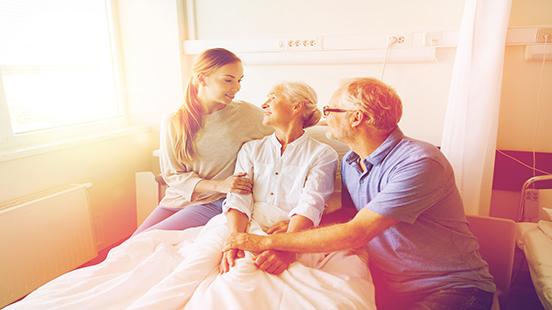 